Intellectual Need Task for Limit Definition of DerivativeVicki took 400 mg of Ibuprofen to relieve knee pain. The amount (mg) as a function of elapsed time (hours) is f(t)=400(0.71)t. 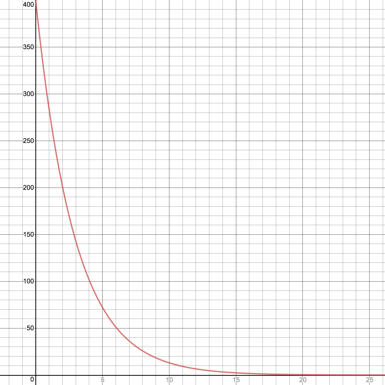 Approximate the rate of change of the amount of Ibuprofen in Vicki’s body with respect to the number of hours elapsed when t=4: -35 mg/hour-35 mg100 mg/hour100 mg25 mg/hour25 mg